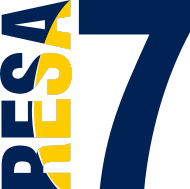 RESA 7 Substitute Bus Operator Training
BACKGROUND CHECK INFORMATION FORMREQUIRED INFORMATION FOR FINGERPRINTSPLEASE PRINT CLEARLY & COMPLETE ALL LISTED INFORMATION*Appointment dates are mandatory. Failure to show up could result in dismissal from the class.FIRST NAMEMIDDLE NAMELAST NAMEMAILING ADDRESS ADDRESS CITY & STATEZIP CODEPHONE NUMBERDATE OF BIRTH (MM/DD/YYYY)GENDER HEIGHT (FT & IN)WEIGHT (LBS)HAIR COLOREYE COLORRACEBIRTH CITY, STATE & COUNTRYCOUNTRY OF CITIZENSHIPPREFERRED L-1 LOCATION, IF KNOWN and/or TIME OF DAY